Orientaciones para trabajo semanalA distancia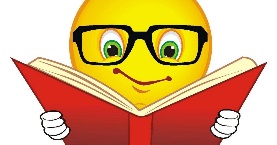 Profesor/ a: Esthefany Castro H. Correo: Ecastro@mlbombal.cl Teléfono: +56 963724211Profesor/ a: Esthefany Castro H. Correo: Ecastro@mlbombal.cl Teléfono: +56 963724211Profesora Diferencial.: Claudia CarrascoCorreo: Ccarrasco@mlbombal.clTeléfono: +56977581017Profesora Diferencial.: Claudia CarrascoCorreo: Ccarrasco@mlbombal.clTeléfono: +56977581017Asignatura: Historia Curso: 1º básicoCurso: 1º básicoSemana: 05 de AgostoUnidad: IIIUnidad: IIIUnidad: IIIUnidad: IIIObjetivo de la Clase: OA 10Objetivo de la Clase: OA 10Objetivo de la Clase: OA 10Objetivo de la Clase: OA 10Indicaciones para el trabajo del estudiante:Indicaciones para el trabajo del estudiante:Indicaciones para el trabajo del estudiante:Indicaciones para el trabajo del estudiante:Texto escolarPágina 72: Observa y responde de forma oral las preguntas 1 Y 2.Página 73: Con la ayuda de un adulto observa y Lee la información de esta página.Página 74: Copia y dibuja según las indicaciones. Realizar la actividad en el texto.Texto escolarPágina 72: Observa y responde de forma oral las preguntas 1 Y 2.Página 73: Con la ayuda de un adulto observa y Lee la información de esta página.Página 74: Copia y dibuja según las indicaciones. Realizar la actividad en el texto.Texto escolarPágina 72: Observa y responde de forma oral las preguntas 1 Y 2.Página 73: Con la ayuda de un adulto observa y Lee la información de esta página.Página 74: Copia y dibuja según las indicaciones. Realizar la actividad en el texto.Texto escolarPágina 72: Observa y responde de forma oral las preguntas 1 Y 2.Página 73: Con la ayuda de un adulto observa y Lee la información de esta página.Página 74: Copia y dibuja según las indicaciones. Realizar la actividad en el texto.